ЧЕРКАСЬКА ОБЛАСНА РАДАГОЛОВАР О З П О Р Я Д Ж Е Н Н Я21.06.2022                                                                                       № 118-рПро нагородження Почесноюграмотою Черкаської обласної радиВідповідно до статті 55 Закону України «Про місцеве самоврядування
в Україні», рішення обласної ради від 25.03.2016 № 4-32/VІІ «Про Почесну грамоту Черкаської обласної ради» (зі змінами):1. Нагородити Почесною грамотою Черкаської обласної ради:за багаторічну сумлінну працю, вагомі трудові досягнення у професійній діяльності, особисті заслуги під час виконання посадових обов’язків та з нагоди Дня державної служби:2. Контроль за виконанням розпорядження покласти на заступника керуючого справами, начальника загального відділу виконавчого апарату обласної ради ГОРНУ Н.В. та управління юридичного забезпечення та роботи з персоналом виконавчого апарату обласної ради.Голова		А. ПІДГОРНИЙЗАПОРОЖЕЦЬЛюдмилу Віталіївну–головного спеціаліста – бухгалтера відділу фінансового забезпечення Управління освіти і науки Черкаської обласної державної адміністрації.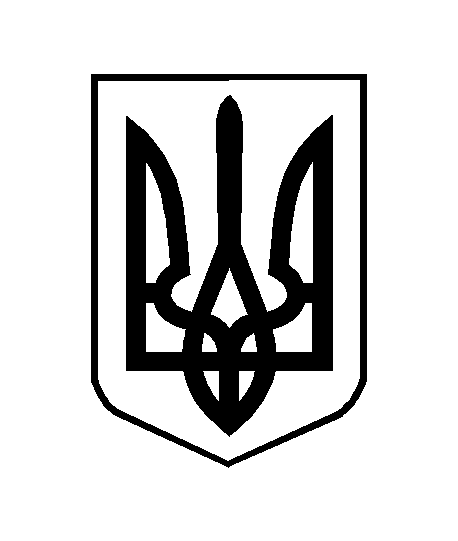 